باسمهتعالی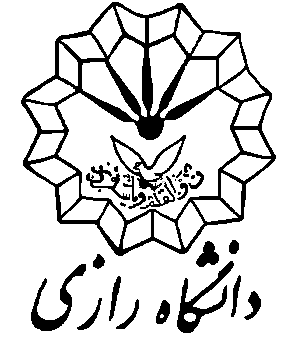 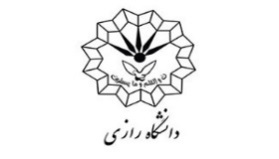               کاربرگ درخواست ارزیابی پروپوزال و اخذ تائیدیه از کمیته اخلاق              در پژوهش های زیست پزشکیشماره:تاریخ: مشخّصات دانشجو  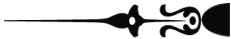 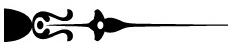  مشخّصات دانشجو   مشخّصات دانشجو   مشخّصات دانشجو   مشخّصات دانشجو   مشخّصات دانشجو   مشخّصات دانشجو  نام و نام خانوادگي: نام و نام خانوادگي: شماره دانشجويی: شماره دانشجويی: شماره دانشجويی: دانشکده:گروه آموزشی:گروه آموزشی:رشته: رشته: دوره: کارشناسی ارشد  دکتری عمومی دکتری تخصصیدوره: کارشناسی ارشد  دکتری عمومی دکتری تخصصیشماره تماس:شماره تماس:شماره تماس:عنوان پروپوزال:عنوان پروپوزال:عنوان پروپوزال:عنوان پروپوزال:عنوان پروپوزال:عنوان پروپوزال:عنوان پروپوزال: فرایند ارائه درخواست و ارجاع  فرایند ارائه درخواست و ارجاع  فرایند ارائه درخواست و ارجاع  فرایند ارائه درخواست و ارجاع  فرایند ارائه درخواست و ارجاع  فرایند ارائه درخواست و ارجاع  فرایند ارائه درخواست و ارجاع معاونت محترم آموزشی و تحصیلات تکمیلی دانشکده ...	با احترام، به پیوست یک نسخه از پروپوزال دانشجو  با مشخصات فوق تقدیم حضور می‌شود. از آن‌جایی که در بخشی از فرآیند این پژوهش بررسی بر روی انسان انجام میگیرد، خواهشمند است اقدام لازم جهت اخذ تأییدیه از کمیتۀ اخلاق در پژوهشهای زیست پزشکی به عمل آید. نظر به شرکت ..... نفر آزمودنی در این پژوهش تعداد...... نسخه کاربرگ رضایت آگاهانه توسط شرکت کنندگان تکمیل گردیده و در صورت نیاز، قابل ارائه به کمیته فوق الذکر خواهد بود.معاونت محترم آموزشی و تحصیلات تکمیلی دانشکده ...	با احترام، به پیوست یک نسخه از پروپوزال دانشجو  با مشخصات فوق تقدیم حضور می‌شود. از آن‌جایی که در بخشی از فرآیند این پژوهش بررسی بر روی انسان انجام میگیرد، خواهشمند است اقدام لازم جهت اخذ تأییدیه از کمیتۀ اخلاق در پژوهشهای زیست پزشکی به عمل آید. نظر به شرکت ..... نفر آزمودنی در این پژوهش تعداد...... نسخه کاربرگ رضایت آگاهانه توسط شرکت کنندگان تکمیل گردیده و در صورت نیاز، قابل ارائه به کمیته فوق الذکر خواهد بود.معاونت محترم آموزشی و تحصیلات تکمیلی دانشکده ...	با احترام، به پیوست یک نسخه از پروپوزال دانشجو  با مشخصات فوق تقدیم حضور می‌شود. از آن‌جایی که در بخشی از فرآیند این پژوهش بررسی بر روی انسان انجام میگیرد، خواهشمند است اقدام لازم جهت اخذ تأییدیه از کمیتۀ اخلاق در پژوهشهای زیست پزشکی به عمل آید. نظر به شرکت ..... نفر آزمودنی در این پژوهش تعداد...... نسخه کاربرگ رضایت آگاهانه توسط شرکت کنندگان تکمیل گردیده و در صورت نیاز، قابل ارائه به کمیته فوق الذکر خواهد بود.معاونت محترم آموزشی و تحصیلات تکمیلی دانشکده ...	با احترام، به پیوست یک نسخه از پروپوزال دانشجو  با مشخصات فوق تقدیم حضور می‌شود. از آن‌جایی که در بخشی از فرآیند این پژوهش بررسی بر روی انسان انجام میگیرد، خواهشمند است اقدام لازم جهت اخذ تأییدیه از کمیتۀ اخلاق در پژوهشهای زیست پزشکی به عمل آید. نظر به شرکت ..... نفر آزمودنی در این پژوهش تعداد...... نسخه کاربرگ رضایت آگاهانه توسط شرکت کنندگان تکمیل گردیده و در صورت نیاز، قابل ارائه به کمیته فوق الذکر خواهد بود.معاونت محترم آموزشی و تحصیلات تکمیلی دانشکده ...	با احترام، به پیوست یک نسخه از پروپوزال دانشجو  با مشخصات فوق تقدیم حضور می‌شود. از آن‌جایی که در بخشی از فرآیند این پژوهش بررسی بر روی انسان انجام میگیرد، خواهشمند است اقدام لازم جهت اخذ تأییدیه از کمیتۀ اخلاق در پژوهشهای زیست پزشکی به عمل آید. نظر به شرکت ..... نفر آزمودنی در این پژوهش تعداد...... نسخه کاربرگ رضایت آگاهانه توسط شرکت کنندگان تکمیل گردیده و در صورت نیاز، قابل ارائه به کمیته فوق الذکر خواهد بود.مدیر گروه .........تاریخ:امضارئیس محترم کمیتۀ اخلاق در پژوهشهای زیست پزشکی 	با احترام، خواهشمند است دستور فرمایید ضمن بررسی روش کار پروپوزال پیوست، انطباق فرایند پژوهش و روش کار با موازین اخلاق در پژوهشهای زیست پزشکی مورد ارزیابی قرار گرفته و نتیجه بررسی در قالب همین کاربرگ اعلام گردد.    رئیس محترم کمیتۀ اخلاق در پژوهشهای زیست پزشکی 	با احترام، خواهشمند است دستور فرمایید ضمن بررسی روش کار پروپوزال پیوست، انطباق فرایند پژوهش و روش کار با موازین اخلاق در پژوهشهای زیست پزشکی مورد ارزیابی قرار گرفته و نتیجه بررسی در قالب همین کاربرگ اعلام گردد.    رئیس محترم کمیتۀ اخلاق در پژوهشهای زیست پزشکی 	با احترام، خواهشمند است دستور فرمایید ضمن بررسی روش کار پروپوزال پیوست، انطباق فرایند پژوهش و روش کار با موازین اخلاق در پژوهشهای زیست پزشکی مورد ارزیابی قرار گرفته و نتیجه بررسی در قالب همین کاربرگ اعلام گردد.    رئیس محترم کمیتۀ اخلاق در پژوهشهای زیست پزشکی 	با احترام، خواهشمند است دستور فرمایید ضمن بررسی روش کار پروپوزال پیوست، انطباق فرایند پژوهش و روش کار با موازین اخلاق در پژوهشهای زیست پزشکی مورد ارزیابی قرار گرفته و نتیجه بررسی در قالب همین کاربرگ اعلام گردد.    رئیس محترم کمیتۀ اخلاق در پژوهشهای زیست پزشکی 	با احترام، خواهشمند است دستور فرمایید ضمن بررسی روش کار پروپوزال پیوست، انطباق فرایند پژوهش و روش کار با موازین اخلاق در پژوهشهای زیست پزشکی مورد ارزیابی قرار گرفته و نتیجه بررسی در قالب همین کاربرگ اعلام گردد.    معاونت آموزشی و تحصیلات تکمیلی دانشکده ........تاریخ:امضاهمکار محترم سرکار خانم / جناب آقای دکتر ............................ 	خواهشمند است ضمن بررسی روش کار پروپوزال پیوست و ارزیابی مهارت و توانایی دانشجو در رعایت موازین اخلاق در پژوهشهای زیست پزشکی، در صورت لزوم آموزش لازم به دانشجو در خصوص ............................................................................................................. ارائه و نتیجه اعلام گردد. پیشاپیش از همکاری جنابعالی در این خصوص صمیمانه قدردانی می‌شود.همکار محترم سرکار خانم / جناب آقای دکتر ............................ 	خواهشمند است ضمن بررسی روش کار پروپوزال پیوست و ارزیابی مهارت و توانایی دانشجو در رعایت موازین اخلاق در پژوهشهای زیست پزشکی، در صورت لزوم آموزش لازم به دانشجو در خصوص ............................................................................................................. ارائه و نتیجه اعلام گردد. پیشاپیش از همکاری جنابعالی در این خصوص صمیمانه قدردانی می‌شود.همکار محترم سرکار خانم / جناب آقای دکتر ............................ 	خواهشمند است ضمن بررسی روش کار پروپوزال پیوست و ارزیابی مهارت و توانایی دانشجو در رعایت موازین اخلاق در پژوهشهای زیست پزشکی، در صورت لزوم آموزش لازم به دانشجو در خصوص ............................................................................................................. ارائه و نتیجه اعلام گردد. پیشاپیش از همکاری جنابعالی در این خصوص صمیمانه قدردانی می‌شود.همکار محترم سرکار خانم / جناب آقای دکتر ............................ 	خواهشمند است ضمن بررسی روش کار پروپوزال پیوست و ارزیابی مهارت و توانایی دانشجو در رعایت موازین اخلاق در پژوهشهای زیست پزشکی، در صورت لزوم آموزش لازم به دانشجو در خصوص ............................................................................................................. ارائه و نتیجه اعلام گردد. پیشاپیش از همکاری جنابعالی در این خصوص صمیمانه قدردانی می‌شود.همکار محترم سرکار خانم / جناب آقای دکتر ............................ 	خواهشمند است ضمن بررسی روش کار پروپوزال پیوست و ارزیابی مهارت و توانایی دانشجو در رعایت موازین اخلاق در پژوهشهای زیست پزشکی، در صورت لزوم آموزش لازم به دانشجو در خصوص ............................................................................................................. ارائه و نتیجه اعلام گردد. پیشاپیش از همکاری جنابعالی در این خصوص صمیمانه قدردانی می‌شود.رئیس کمیته اخلاق در پژوهشهای زیست پزشکیتاریخ:امضارئیس محترم کمیتۀ اخلاق در پژوهشهای زیست پزشکی  توانایی دانشجو برای انجام موارد فوق‌الذکر مورد تأیید است.رئیس محترم کمیتۀ اخلاق در پژوهشهای زیست پزشکی  توانایی دانشجو برای انجام موارد فوق‌الذکر مورد تأیید است.رئیس محترم کمیتۀ اخلاق در پژوهشهای زیست پزشکی  توانایی دانشجو برای انجام موارد فوق‌الذکر مورد تأیید است.رئیس محترم کمیتۀ اخلاق در پژوهشهای زیست پزشکی  توانایی دانشجو برای انجام موارد فوق‌الذکر مورد تأیید است.رئیس محترم کمیتۀ اخلاق در پژوهشهای زیست پزشکی  توانایی دانشجو برای انجام موارد فوق‌الذکر مورد تأیید است.امضاء استاد داورتاریخ:معاونت محترم آموزشی و تحصیلات تکمیلی دانشکده ...با احترام،  انطباق فرایند پژوهش و روش کار با موازین اخلاق در پژوهشهای زیست پزشکی مورد تأیید است.کد تصویب : معاونت محترم آموزشی و تحصیلات تکمیلی دانشکده ...با احترام،  انطباق فرایند پژوهش و روش کار با موازین اخلاق در پژوهشهای زیست پزشکی مورد تأیید است.کد تصویب : معاونت محترم آموزشی و تحصیلات تکمیلی دانشکده ...با احترام،  انطباق فرایند پژوهش و روش کار با موازین اخلاق در پژوهشهای زیست پزشکی مورد تأیید است.کد تصویب : معاونت محترم آموزشی و تحصیلات تکمیلی دانشکده ...با احترام،  انطباق فرایند پژوهش و روش کار با موازین اخلاق در پژوهشهای زیست پزشکی مورد تأیید است.کد تصویب : معاونت محترم آموزشی و تحصیلات تکمیلی دانشکده ...با احترام،  انطباق فرایند پژوهش و روش کار با موازین اخلاق در پژوهشهای زیست پزشکی مورد تأیید است.کد تصویب : رئیس کمیته اخلاق در پژوهشهای زیست پزشکیتاریخ:امضا